	CONSEJO PERMANENTE DE LA	OEA/Ser.G	ORGANIZACIÓN DE LOS ESTADOS AMERICANOS	CP/CSH-2117/22 rev. 4		24 marzo 2022	COMISIÓN DE SEGURIDAD HEMISFÉRICA	Original: inglésPLAN DE TRABAJO Y CALENDARIO DE ACTIVIDADES PARA EL 27.° PERÍODO DE LA COMISIÓN DE SEGURIDAD HEMISFÉRICA (2021-2022) Y OTRAS ACTIVIDADES DE LA OEA PARA PROMOVER LA SEGURIDAD HEMISFÉRICA (Aprobado por la Comisión el 24 de marzo de 2022)PLAN DE TRABAJO Y CALENDARIO DE ACTIVIDADES PARA EL 27.° PERÍODO DE LA COMISIÓN DE SEGURIDAD HEMISFÉRICA (2021-2022) Y OTRAS ACTIVIDADES DE LA OEA PARA PROMOVER LA SEGURIDAD HEMISFÉRICA(Aprobado por la Comisión el 24 de marzo de 2022)INTRODUCCIÓNEn su sesión ordinaria del 15 de diciembre de 2021, el Consejo Permanente instaló la Comisión de Seguridad Hemisférica (CSH) para el período 2021-2022. El presente plan de trabajo contiene las actividades que la Comisión llevará a cabo para hacer el seguimiento institucional a los temas asignados y negociar el proyecto de resolución ómnibus que habrá de ser elevado al próximo período ordinario de sesiones de la Asamblea General.	El calendario incluye cuatro reuniones celebradas en el marco de la CSH por encargo de la Asamblea General, así como 16 reuniones ordinarias para tratar los temas asignados a la Comisión y dos reuniones de todo el día dedicadas exclusivamente a la consideración formal del proyecto de resolución. 	En virtud de lo establecido en las resoluciones CP/RES. 1150 (2280/20) y CP/RES. 1187 (2350/21), las reuniones de la Comisión continuarán de manera virtual hasta tanto haya condiciones óptimas para reunirse de forma presencial. AUTORIDADESEn su sesión ordinaria del 19 de enero de 2022, el Consejo Permanente eligió al Embajador Anthony Phillips-Spencer, Representante Permanente de Trinidad y Tobago ante la OEA, para ocupar la Presidencia de esta Comisión para el período 2021-2022. En esa oportunidad, el Consejo Permanente eligió también a la Embajadora Luz Elena Baños Rivas, Representante Permanente de México, para ocupar la Primera Vicepresidencia. Posteriormente, en su sesión del 10 de febrero de 2022 la Comisión eligió a los señores Marco Ponce Villacis, Representante Alterno de Ecuador, y Kennedy Obed Reyes Lazo, Representante Alterno de El Salvador, como Segundo y Tercer Vicepresidentes, respectivamente. MANDATOSDe acuerdo con el artículo 20 del Reglamento del Consejo Permanente, la CSH tiene las funciones de estudiar y formular recomendaciones al Consejo Permanente sobre los temas de seguridad hemisférica que le encomiende el Consejo Permanente o la Asamblea General por su intermedio, en especial con el propósito de promover la cooperación en este sector.En cumplimiento de lo establecido en el artículo 30 de su Reglamento, el Consejo Permanente encargó a la CSH el siguiente mandato: Del quincuagésimo primer período ordinario de sesiones, año 2021 Seguimiento a la implementación de la resolución AG/RES. 2970 (LI-O/21), “Promoción de la seguridad hemisférica: Un enfoque multidimensional” Cabe hacer notar también que en la resolución AG/RES. 2979 (LI-O/21) se encomienda a la CSH que se coordine con el Consejo Interamericano para el Desarrollo Integral para que supervise el cumplimiento de los mandatos encomendados a la Secretaría General para la plena implementación de todas las recomendaciones contenidas en el documento CIDI/CPD/doc.200/20 rev. 3, sobre las herramientas y entidades del sistema interamericano en materia de gestión de desastres, en especial, la realización de una base de datos del hemisferio occidental. De la Carta de la Organización de los Estados AmericanosPresentación por los Estados Miembros de las observaciones y recomendaciones acerca de los siguientes informes anuales de los órganos, organismos y entidades de la Organización (artículo 91f de la Carta de la Organización de los Estados Americanos): Junta Interamericana de Defensa (JID)Comité Interamericano contra el Terrorismo (CICTE)Comisión Interamericana para el Control del Abuso de Drogas (CICAD)Otros mandatos vigentesMandatos vigentes correspondientes al pilar de seguridad hemisféricaMandatos emanados de la aplicación del primer criterio de la Metodología para la Priorización de Mandatos, anexo I de la resolución CP/RES. 1061/16Mandatos A, A/B y A/C contenidos en el documento GT/VE-3/15 rev. 1, anexo III de la resolución CP/RES. 1061 (2063/16)METODOLOGÍALa siguiente metodología busca optimizar el trabajo de la Comisión, dar el mejor uso a los recursos asignados y continuar con las buenas prácticas de años anteriores:Preparación de eventos en relación con los mandatos de la CSHDurante el período 2021-2022 se programarán los siguientes eventos:Reunión de la CSH sobre el liderazgo de la mujer en la seguridad hemisférica: 10 de marzo de 2022Reunión de la CSH sobre preocupaciones en materia de seguridad de los Estados miembros del Sistema de la Integración Centroamericana (SICA): fecha propuesta 5 de mayo de 2022 (fecha tentativa)Reunión de la CSH sobre preocupaciones especiales en materia de seguridad de los pequeños Estados insulares y de zonas costeras bajas en desarrollo del Caribe: fecha propuesta 19 de mayo de 2022Reunión de la CSH sobre seguridad y defensa cibernéticas: fecha propuesta 16 de junio de 2022Reunión de la CSH sobre resiliencia ante desastres e implicaciones del cambio climático en la seguridad: fecha propuesta 14 de julio de 2022 Octava Reunión de Ministros en Materia de Seguridad Pública de las Américas (MISPA-VIII) El Salvador: 24 y 25 de octubre de 2022Reunión de Puntos de Contacto Nacionales en materia de delincuencia organizada transnacional: segundo semestre de 2022Los preparativos de la MISPA-VIII estarán a cargo del grupo de trabajo que fue establecido con ese fin. En lo referente a los tres eventos restantes, la Presidencia solicita los buenos oficios de las delegaciones que deseen presentar sugerencias para los proyectos de temario de dichos eventos, a fin de enviarlas a la Secretaría de la Comisión con suficiente antelación. La Presidencia agradece a las distinguidas delegaciones que incluyan en sus propuestas sugerencias tanto para los temas que se han de abordar en cada evento como para los panelistas que habrán de invitarse, en el entendido de que la CSH no se hará responsable de sufragar los gastos en que estos incurran para participar en tales sesiones. Sobre la base de las sugerencias y observaciones que se reciban, la Presidencia preparará el proyecto de temario para cada uno de dichos eventos, y lo someterá a la consideración de la CAJP para su aprobación. Seguimiento de temas encomendados por mandatoEn el calendario adjunto se indican las reuniones programadas y los temas que se tratarán en cada una. Los proyectos de orden del día de cada reunión serán preparados por la Presidencia, con el apoyo de las Vicepresidencias, teniendo en cuenta las sugerencias que tengan a bien realizar las delegaciones. Según se estime necesario, la Presidencia solicitará a la Secretaría de Seguridad Multidimensional (SSM), cuando corresponda, la presentación de información pertinente sobre los antecedentes, el estado y planes con respecto a dichos temas, a fin de facilitar su consideración por las delegaciones.Siguiendo la práctica de años anteriores, los temas incluidos en el calendario de reuniones están organizados en las ocho áreas temáticas indicadas en la resolución AG/RES. 2970 (LI-O/21):Perspectiva y revisión de la seguridad multidimensional en el HemisferioCompromisos con la paz, el desarme y la no proliferación Fortalecimiento de la seguridad hemisférica y de la cooperación en materia de defensaSeguridad pública, justicia y prevención de la violencia y el delito Delincuencia organizada transnacionalPreocupaciones y desafíos en materia de seguridad regionales y especializados Respuesta a desastres y protección de la infraestructura críticaInstituciones e instrumentos interamericanos Negociación del proyecto de resolución ómnibusTomando en cuenta las buenas prácticas y la experiencia de negociación virtual de los períodos anteriores, la Presidencia trabajará con las Vicepresidencias a fin de presentar, en la sesión del 7 de abril de 2021, una propuesta de metodología para organizar y simplificar la negociación de las propuestas de textos.Es la intención de esta Presidencia seguir el mismo proceso que el empleado por la CSH durante las negociaciones virtuales anteriores. En este sentido, solicita el acuerdo de las delegaciones a fin de proceder de la siguiente manera:La Presidencia presentará el primer borrador del proyecto de resolución ómnibus en la segunda sesión de la CSH, programada para julio (14 de julio).Una vez distribuido el primer borrador del proyecto de resolución, se solicitará a las delegaciones que envíen, antes del 14 de agosto de 2022:sus comentarios o propuestas de modificaciones a los párrafos contenidos en el proyecto de resolución, para identificar aquellos párrafos sobre los que exista consenso, ylos párrafos nuevos que deseen presentar.La Presidencia elaborará una versión revisada que incluirá:los párrafos del proyecto de la Presidencia sobre los cuales, en principio, exista consenso;los párrafos del proyecto de la Presidencia con propuestas de modificación de algunas delegaciones, y los nuevos párrafos que presenten las delegaciones.La versión revisada del proyecto de resolución será distribuida el 22 de agosto y considerada en la sesión programada para el 1 de septiembre.Una vez iniciado el proceso de negociación, la Presidencia someterá primero a consideración de las delegaciones, para su aprobación, los párrafos que en principio gozan de consenso. Posteriormente, se considerarán los párrafos con propuestas de modificaciones y luego los párrafos nuevos enviados por las delegaciones. Asimismo, la Presidencia solicitará a las distinguidas delegaciones proponentes que lideren consultas informales como mecanismo para obtener el consenso sobre los párrafos propuestos, de preferencia antes de considerarlos en las sesiones de la Comisión. A fin de utilizar mejor los recursos asignados a la Comisión, el mes de septiembre se reservará para la consideración formal del proyecto de resolución. Con este fin, el programa contiene dos reuniones de medio día y dos reuniones de todo el día.Con respecto a la extensión del proyecto de resolución, se pretende proceder según lo acordado el año pasado e incluir un máximo de:seis párrafos preambulares [número de párrafos en las resoluciones AG/RES. 2950 (L-O/20) y AG/RES. 2970 (LI-O/21)];tres párrafos dispositivos y un párrafo con mandatos para la Secretaría General (un chapeau y tres incisos con mandatos específicos), por cada uno de los 24 temas que habrán de ser incluidos en el proyecto de resolución; yocho párrafos por cada una de las entidades interamericanas (CICAD, CICTE y JID), lo cual incluye un párrafo con mandatos para la Secretaría General (un chapeau e incisos con mandatos específicos).De esta forma, el proyecto de resolución tendría un máximo de 130 párrafos, distribuidos como sigue: seis párrafos preambulares, 96 párrafos dispositivos, 24 párrafos dedicados a las entidades y un máximo de cuatro párrafos de naturaleza general (uno de ellos para reafirmar los mandatos y tres para seguimiento).CONSIDERACIONES GENERALESEste plan de trabajo y calendario servirá como marco general para las actividades que la Comisión llevará a cabo durante su 27.° período (2021-2022), y se le podrán incorporar las modificaciones y actualizaciones que se requieran durante el avance de las labores encomendadas, con el fin de asegurar resultados óptimos e integrales. RESUMEN DE REUNIONES PROGRAMADAS HASTA SEPTIEMBRE DE 2022Las reuniones que aparecen en cursiva son actividades en materia de seguridad y defensa; no son reuniones de la CSH.RECORDATORIOS DE INFORMES SOBRE TEMAS DE SEGURIDAD HEMISFÉRICA15 de abril de cada año: Registro de Minas Terrestres Antipersonal “Reiterar la importancia de la participación de todos los Estados Miembros en el Registro de Minas Terrestres Antipersonal de la OEA, a más tardar el 15 de abril de cada año, en cumplimiento de la resolución AG/RES. 1496 (XXVII-O/97)”. [AG/RES. 2630 (XLI-O/11) y AG/RES. 2735 (XLII-O/12)]15 de junio de cada año: Informe anual sobre importaciones y exportaciones de armas convencionales, presentado en cumplimiento de los artículos III y IV de la Convención Interamericana sobre Transparencia en las Adquisiciones de Armas Convencionales De conformidad con los artículos III y IV de la Convención Interamericana sobre Transparencia en las Adquisiciones de Armas Convencionales1 de julio de cada año: Registro de Expertos en Medidas de Fomento de la Confianza y la Seguridad Solicitar a la Secretaría General que actualice anualmente el Registro de Expertos en Medidas de Fomento de la Confianza y la Seguridad con base en la información que suministran los Estados Miembros cada año antes del 1 de julio, y lo distribuya a los Estados Miembros antes del 30 de julio de cada año. [AG/RES. 2625 (XLI-O/11) y AG/RES. 2735 (XLII-O/12)]1 de julio de cada año: Puntos de contacto nacionales de la Convención Interamericana sobre Transparencia en las Adquisiciones de Armas ConvencionalesInstar a los Estados Parte de la Convención a que identifiquen, de ser posible antes del 1 de julio de cada año, a los puntos de contacto nacionales que colaboren en la preparación de notificaciones e informes anuales.15 de julio de cada año: Lista de medidas de fomento de la confianza y de la seguridadInstar a todos los Estados Miembros a que proporcionen información a la Secretaría General de la Organización de los Estados Americanos (OEA) sobre la implementación de las MFCS, utilizando la “Lista de medidas de fomento de la confianza y de la seguridad (MFCS)” que se deben notificar de conformidad con las resoluciones de la OEA, (CP/CSH-1953/20 rev. 1). La información deberá ser reportada mediante la plataforma diseñada para tal fin, la cual se encuentra en el siguiente enlace: http://www.oas.org/MFCS/.15 de julio de cada año: Registro de Armas Convencionales de las Naciones Unidas e Informe Estandarizado Internacional de las Naciones Unidas sobre Gastos Militares Reafirmar la meta de la participación de todos los Estados Miembros, a más tardar en 2010, en el Registro de Armas Convencionales de las Naciones Unidas y en el Instrumento Normalizado de las Naciones Unidas de Presentación de Informes sobre Gastos Militares, así como reiterar su solicitud a los Estados Miembros para que proporcionen dicha información al Secretario General de la OEA a más tardar el 15 de julio de cada año. [AG/RES. 2625 (XLI-O/11) y AG/RES. 2735 (XLII-O/12)]Voluntario Informes sobre la implementación de la Declaración sobre Seguridad en las AméricasInvitar a los Estados Miembros a que presenten informes voluntarios sobre la implementación de la Declaración sobre Seguridad en las Américas utilizando el documento “Criterios orientadores para facilitar la preparación y presentación de informes voluntarios de los Estados Miembros sobre las medidas y acciones relacionadas con la implementación de la Declaración sobre Seguridad en las Américas” (CP/CSH-1280/11 rev. 1) [AG/RES. 2617 (XLI-O/11) y (AG/RES. 2735 (XLII-O/12)].Armas pequeñas y armas ligeras“Enfrentando el tráfico ilícito de armas pequeñas y armas ligeras: Gestión y seguridad de arsenales” [AG/RES. 2297 (XXXVII-O/07)]Declaración de San Salvador sobre Seguridad Ciudadana en las AméricasSe invita a los Estados Miembros de la OEA a que en el marco de la Comisión de Seguridad Hemisférica presenten informes bienales voluntarios sobre la implementación de este Plan de Acción. Con la finalidad de ayudar a los Estados Miembros a implementar este Plan de Acción, la Secretaría General propondrá un plan de trabajo de dos años para asistencia técnica y capacitación, el cual deberá ser aprobado por los Estados Miembros. [AG/RES. 2735 (XLII-O/12) y CP/doc.4708/12]Puntos de contacto nacionales Actualizar y validar, por medio de la SSM, los puntos de contacto nacionales que figuran en el documento CP/CSH-2026/21 rev. 1. [párrafo 111 de la resolución AG/RES. 2970 (LI-O/21)]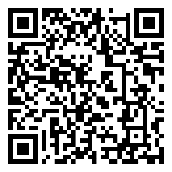 ANEXO. CALENDARIO DE ACTIVIDADES 2021-2022ANEXO. CALENDARIO DE ACTIVIDADES 2021-2022ACTIVIDADES DE LA COMISIÓN DE SEGURIDAD HEMISFÉRICAOTRAS ACTIVIDADES DE LA OEA EN MATERIA DE SEGURIDAD20222022Jueves, 10 de febrero (10:00 a. m. - 1:00 p. m.)Elecciones de la Segunda y Tercera Vicepresidencias de la CSHPresentación del Proyecto de Plan de Trabajo y Calendario de Actividades para el 27.° período de la CSH (2021-2022)Seguridad pública, justicia y prevención de la violencia y el delitoProceso de Reuniones de Ministros en Materia de Seguridad Pública de las Américas (MISPA)Consideración del proyecto de resolución “Lugar y fecha de la Octava Reunión de Ministros en Materia de Seguridad Pública de las Américas(MISPA-VIII)” (párrafo 22)Información sobre instituciones e instrumentos interamericanosPresentación a cargo de la Junta Interamericana de Defensa sobre: Examen y perspectivas de apoyo para los Estados Miembros (párrafo 93) Programa de actividades para conmemorar el 80 aniversario de la JID (párrafo 94)Oportunidades para aportaciones voluntarias a la CID (párrafo 100) 10 y 11 de febrero: MECODEX Ejercicio de respuesta a desastres (párrafo 97)Jueves, 24 de febrero (10:00 a. m. - 1:00 p. m.)Fortalecimiento de la seguridad hemisférica y de la cooperación en materia de defensaMedidas de fomento de la confianza y la seguridad en las Américas (MFCS)Presentación a cargo de la SSM y la JID sobre los avances en la implementación de los mandatos previstos en los párrafos 19 y 96(c) con respecto a la base de datos interamericana de MFCS de la OEADiálogo sobre la implementación del mandato establecido en el párrafo 21 con respecto a la posibilidad de “la realización de consultas y visitas de intercambio entre la OEA y la Organización para la Seguridad y Cooperación en Europa, a fin de promover la implementación regional e internacional de MFCS”Preocupaciones y desafíos en materia de seguridad regionales y especializadosPreocupaciones especiales en materia de seguridad de los pequeños Estados insulares y de zonas costeras bajas en desarrollo del CaribePresentación a cargo de la SSM sobre los avances en la implementación del mandato previsto en el párrafo 60 con respecto a la elaboración del plan que se presentará a fines del primer trimestre de 2022Información sobre instituciones e instrumentos interamericanosPresentación del plan de actividades de la SSM (párrafo 112)Presentación del plan de trabajo de la Junta Interamericana de Defensa [párrafo 5 de la resolución AG/RES. 2631 (XLI-O/11)]Consideración del Proyecto de Plan de Trabajo y Calendario de Actividades de la CSH 2021-2022Martes, 8 de marzo (11:00 a. m. - 12:30 p. m.) Seminario web para debatir sobre el “Impacto del tráfico ilícito de armas de fuego en las Américas”Jueves, 10 de marzo (10:00 a. m. - 1:00 p. m.)Reunión extraordinaria sobre la mujer en el ámbito de la seguridad y la defensaPalabras de apertura a cargo de la Embajadora Luz Elena Baños Rivas, Vicepresidenta de la CSHPanel: “Trabajo y contribución de la mujer a la agenda en materia de defensa y seguridad del Hemisferio”El problema mundial de las drogas (experta por definir) Lucha contra el terrorismo: Alison August Treppel, Secretaria Ejecutiva del CICTE (por confirmar)Seguridad pública (experta por definir)Trata de personas (experta por definir)Seguridad cibernética (experta por definir)Defensa (experta por definir)Perspectiva de género en la labor de la Secretaría de Seguridad Multidimensional y la Junta Interamericana de DefensaPresentación a cargo de la Comisión Interamericana para el Control del Abuso de DrogasPresentación a cargo del Comité Interamericano contra el TerrorismoPresentación a cargo de la Junta Interamericana de DefensaPresentación a cargo del Departamento de Seguridad PúbicaPresentación a cargo del Departamento contra la Delincuencia Organizada TransnacionalIntervenciones de los Estados MiembrosPalabras de clausura a cargo del Embajador Anthony Phillips Spencer, Presidente de la Comisión de Seguridad HemisféricaJueves, 24 de marzo (10:00 a. m. - 1:00 p. m.)Compromisos con la paz, el desarme y la no proliferaciónDesarme y no proliferación en el HemisferioPresentación a cargo de la Secretaría Ejecutiva del CICTE sobre la implementación de los mandatos establecidos en los párrafos 9 y 10Seguridad pública, justicia y prevención de la violencia y el delitoProceso de Reuniones de Ministros en Materia de Seguridad Pública de las Américas (MISPA)Informe de la SSM sobre el apoyo brindado a los Estados Miembros para la implementación de las Recomendaciones de Quito [párrafo 27 de la resolución AG/RES. 2950 (L-O/20)]Información y conocimiento en materia de seguridad multidimensionalInforme de la SSM sobre la implementación de los mandatos establecidos en los párrafos 27 al 29Presentación sobre estadísticas de delincuencia (oradores por determinarse)Mejorar la coordinación para el fortalecimiento de la seguridad pública en las AméricasDiálogo entre los Estados Miembros sobre la implementación del mandato establecido en el párrafo 37 con respecto a la solicitud de que se convoque una sesión conjunta de MISPA y REMJAPreocupaciones y desafíos en materia de seguridad regionales y especializadosPreocupaciones especiales en materia de seguridad de los pequeños Estados insulares y de zonas costeras bajas en desarrollo del CaribePresentación a cargo de la SSM sobre el plan para dar un seguimiento apropiado de la implementación de los mandatos en materia de seguridad aprobados por la Asamblea General que no se hayan cumplido (párrafo 60), que debe presentarse antes de que concluya el primer trimestre de 2022Presentación de información actualizada a cargo de la Secretaría General sobre los avances en la implementación del mandato previsto en el párrafo 61 con respecto a las recomendaciones de políticas que deben elaborarse antes de que concluya el segundo trimestre de 2022Respuesta ante desastres y protección de infraestructura críticaInforme e inicio, por parte del CICTE y del DSP, del proceso para la elaboración del Modelo de Estrategia Nacional sobre Protección de Infraestructuras Críticas contra todos los peligros (párrafo 66)Consideración del proyecto de resolución sobre el 80 aniversario de la JIDConsideración del Proyecto de Plan de Trabajo y Calendario de Actividades de la CSH 2021-2022Jueves, 24 de marzo (2:30 p. m. - 4:30 p. m.) Reunión preparatoria para la Segunda Conferencia de Estados Partes de la CITAAC30 y 31 de marzo: Reunión preparatoria de la XV Conferencia de Ministros de Defensa de las Américas (XV CMDA), formato virtualDe abril a junio: Reflexiones históricas de la JID (párrafo 94)Martes, 5 de abril (11:00 a. m.- 12:30 p. m.) Mesa redonda en formato virtual sobre el combate al tráfico de armas de fuegoJueves, 7 de abril (10:00 a. m. - 1:00 p. m.)Instituciones e instrumentos interamericanosConvención Interamericana contra la Fabricación y el Tráfico Ilícitos de Armas de Fuego, Municiones, Explosivos y Otros Materiales Relacionados (CIFTA)Presentación a cargo de la Secretaría Pro Témpore de CIFTA Presentación a cargo de la SSM sobre la implementación de los mandatos establecidos en los párrafos 73 a 75Asistencia técnica y cooperación para la implementación del “Curso de acción 2018-2022” para el funcionamiento y la aplicación de la CIFTA (párrafo 73)Cuestionario sobre la implementación y efectividad de la CIFTA (párrafo 74)Estudio hemisférico sobre el tráfico ilícito de armas de fuego y municiones (párrafo 75)Delincuencia organizada transnacionalTráfico ilícito de armas pequeñas y armas ligeras en todos sus aspectosPresentación a cargo de la SSM sobre la implementación de los mandatos establecidos en el párrafo 52, conforme a lo dispuesto en la CIFTAOtros temasProgramas y proyectos de la SSMPresentación a cargo de la SE/CICTE sobre el inicio del Programa de Protección de la Aviación CivilPresentación a cargo de la JID de información actualizada sobre la situación en Ucrania Presentación de la propuesta de metodología para la negociación del proyecto de resolución ómnibusJueves, 7 de abril (2:30 p. m. - 4:30 p. m.) Reunión preparatoria para la Segunda Conferencia de Estados Partes de la CITAACMartes, 19 de abril: Segunda Conferencia de Estados Partes de la CITAAC (párrafo 79)Jueves, 21 de abril (10:00 a. m. - 1:00 p. m.) Delincuencia organizada transnacionalLucha contra la delincuencia organizada transnacionalPresentación a cargo de la SSM sobre la implementación de los mandatos contenidos en los párrafos 44(b) y 45Diálogo sobre el fortalecimiento de mecanismos de cooperación interinstitucional para la protección del espacio aéreo con el fin contrarrestar y disuadir el tráfico aéreo de sustancias sujetas a fiscalización (párrafo 46)Oradores por confirmarEsfuerzos para combatir la trata de personas en el HemisferioPresentaciones sobre la implementación de los mandatos establecidos en los párrafos 47(c), 47(f), 49 y 50Presentación a cargo de la Presidencia del Grupo de Trabajo sobre Trata de PersonasPresentación a cargo de la Presidencia del GELAVEXPresentación a cargo de la SSM.Preocupaciones y desafíos en materia de seguridad regionales y especializadosDiálogo sobre el problema de la pesca ilegal, no declarada y no reglamentada (pesca INDNR) (párrafo 53)Oradores por confirmarConsideración de la metodología propuesta para la negociación del proyecto de resolución ómnibus28 de abril: Conferencia Mujeres, paz y seguridad 2022 (párrafo 98)Jueves, 5 de mayo (10:00 a. m. - 1:00 p. m.) Preocupaciones y desafíos en materia de seguridad regionales y especializadosReunión sobre preocupaciones en materia de seguridad de los Estados Miembros del Sistema de la Integración Centroamericana (SICA)11 de mayo: Taller Medidas de fomento de la confianza y la seguridad (párrafo 96)17 y 18 de mayo: 52 reunión del Grupo de Expertos para el Control del Lavado de Activos (GELAVEX), en formato virtualJueves, 26 de mayo (10:00 a. m. - 1:00 p. m.) Preocupaciones y desafíos en materia de seguridad regionales y especializadosReunión sobre preocupaciones especiales en materia de seguridad de los pequeños Estados insulares y de zonas costeras bajas en desarrollo del Caribe (orden del día pendiente)Jueves, 2 de junio (10:00 a. m. - 1:00 p. m.)Instituciones e instrumentos interamericanos Comité Interamericano contra el Terrorismo (CICTE)Conmemoración del Día Interamericano contra el Terrorismo [párrafo 140 de la resolución AG/RES. 2950 (L-O/20)]Oradores por confirmarPresentación a cargo de la SE/CICTE sobre la implementación del mandato establecido en el párrafo 90 con respecto a la asistencia legislativa y técnica y capacitación brindadas a los Estados MiembrosConvención Interamericana contra el TerrorismoDiálogo sobre la implementación del mandato establecido en el párrafo 82 con respecto a la primera reunión de los Estados Parte de la Convención Interamericana contra el Terrorismo8 de junio: Conferencia Amenazas emergentes (párrafo 98)Jueves, 16 de junio (10:00 a. m. - 1:00 p. m.) (fecha tentativa)Reunión especial sobre seguridad y defensa cibernéticasPárrafos 40 a 43, 81, 85 a 88 y 98 (orden del día pendiente)15 y 16 de junio: Conferencia sobre seguridad y protección marítima (párrafo 94) Jueves, 30 de junio (10:00 a. m. - 1:00 p. m.)Compromisos con la paz, el desarme y la no proliferaciónLas Américas como zona libre de minas terrestres antipersonalPresentación a cargo del Programa de Acción Integral contra las Minas Antipersonal (AICMA) y de la JID sobre la implementación de los mandatos contenidos en los párrafos 13, 14 y 96(b) Esfuerzos para combatir la trata de personas en el HemisferioPresentación a cargo de la Presidencia del Grupo de Trabajo sobre Trata de Personas sobre acciones emprendidas y siguientes pasos (párrafos 47 al 50)Preocupaciones y desafíos en materia de seguridad regionales y especializadosPreocupaciones en materia de seguridad de los Estados Miembros del Sistema de la Integración Centroamericana (SICA)Presentación a cargo de la SSM y la JID sobre la implementación del mandato establecido en el párrafo 54Presentación a cargo de la SSM sobre la implementación de los mandatos dispuestos en los párrafos 55 y 56Preparativos para la reunión especial (fecha tentativa: 16 de junio de 2022)Preocupaciones especiales en materia de seguridad de los pequeños Estados insulares y de zonas costeras bajas en desarrollo del CaribePreparativos para la reunión especial (fecha tentativa: 30 de junio de 2022)Implicaciones del cambio climático para la seguridadPresentación a cargo de la SSM del informe sobre las actividades realizadas en colaboración con los Estados Miembros para abordar las implicaciones del cambio climático en materia la seguridad (párrafo 64)Instituciones e instrumentos interamericanosComisión Interamericana para el Control del Abuso de Drogas (CICAD)Presentación a cargo de la SE/CICAD sobre la implementación del mandato establecido en el párrafo 107Jueves, 7 de julio (10:00 a. m. - 1:00 p. m.) Perspectiva y revisión de la seguridad multidimensional en el hemisferioDeclaración sobre Seguridad en las AméricasDiálogo sobre la implementación del mandato establecido en el párrafo 2Seguridad sostenibleDiálogo sobre:seguridad ciudadana (párrafo 5)objetivos comunes y principios interamericanos (párrafo 20)factores y situaciones de inseguridad que podrían ser agravados por el cambio climático (párrafo 63c)promoción de la resiliencia frente a los desastres (párrafo 68)Efectos de la pandemia de COVID-19 en la seguridad hemisféricaPresentación del documento sobre las buenas prácticas y los desafíos que supone afrontar una pandemia desde la perspectiva de seguridad (párrafo 3)Jueves, 14 de julio (10:00 a. m. - 1:00 p. m.)Preocupaciones y desafíos en materia de seguridad regionales y especializadosImplicaciones del cambio climático para la seguridadDiálogo sobre el intercambio de conocimientos y mejores prácticas sobre las actividades realizadas para abordar el tema (párrafo 62)Oradores por confirmarPresentación a cargo de la SSM, SEDI y la JID sobre la implementación de los mandatos establecidos en los párrafos 63(a) y 63(b) Respuesta ante desastres y protección de infraestructura críticaPresentación a cargo de la SSM sobre los avances en la implementación de los mandatos establecidos en los párrafos 66 y 67Instituciones e instrumentos interamericanosJunta Interamericana de Defensa (JID)Presentación a cargo de la JID sobre la implementación de los mandatos dispuestos en el párrafo 97Presentación del primer borrador del proyecto de resoluciónJueves, 21 de julio (10:00 a. m. - 1:00 p. m.)Seguridad pública, justicia y prevención de la violencia y el delitoPrevención de la violencia y el delitoPresentación a cargo de la SSM sobre la implementación de los mandatos dispuestos en el párrafo 25Presentación a cargo de la SSM sobre la implementación del mandato establecido en el párrafo 26 con respecto al papel de las empresas militares y de seguridad privadas (EMSP) y los desafíos que los Estados enfrentan en el contexto de la participación e integración de las EMSP en la seguridad pública en el HemisferioPromoción de la cooperación policialPresentación a cargo de la SSM sobre la implementación de los mandatos dispuestos en los párrafos 30, 31 y 33Apoyo al fortalecimiento de las capacidades de las fuerzas policiales mediante la implementación y certificación en gestión de calidad de los procesos policiales (párrafo 30)Avances en las actividades de la Plataforma Virtual de REDPPOL (párrafo 31)Avances alcanzados entre AMERIPOL y la SSM en lo referente a la provisión de asistencia técnica, estudios y expertos en material policial en comisión de servicio en la OEA (párrafo 33)Mejorar la coordinación para el fortalecimiento de la seguridad pública en las AméricasPresentación a cargo de la SSM y la Secretaría de Asuntos Jurídicos sobre las actividades llevadas a cabo para fortalecer la coordinación entre ambas secretarías en lo referente a la implementación de las recomendaciones de los procesos de MISPA y REMJA (párrafo 38)25 al 29 de julio: XV Conferencia de Ministros de Defensa de las Américas (XV CMDA), Brasilia (Brasil)17 de agosto: Conferencia sobre la gestión y el control de los arsenales, municiones y explosivos (párrafo 96)Septiembre-octubre (por confirmar): Conferencia El papel de la JID en el sistema Interamericano (párrafo 94)Jueves, 1 de septiembre (10:00 a. m. - 1:00 p. m.) Fortalecimiento de la seguridad hemisférica y de la cooperación en materia de defensaConferencia de Ministros de Defensa de las Américas (CDMA)Presentación de los resultados de la XV CDMA (párrafo 16)Presentación a cargo de la JID sobre la implementación del mandato establecido en el párrafo 17Informes anuales, artículo 91(f) de la Carta de la Organización de los Estados AmericanosJunta Interamericana de DefensaComisión Interamericana para el Control del Abuso de Drogas (CICAD)Comité Interamericano contra el Terrorismo (CICTE)Informe sobre los resultados de la reunión de Estados Partes del Convenio sobre Cooperación para la Supresión del Tráfico Ilícito Marítimo y Aéreo de Estupefacientes y Sustancias Sicotrópicas en el área del Caribe (Convenio de San José) (párrafo 70)Consideración del primer borrador revisado del proyecto de resolución ómnibusJueves, 8 de septiembre (10:00 a. m. - 1:00 p. m.) Consideración del proyecto de resolución para la Asamblea GeneralMartes, 13 de septiembre (10:00 a. m. - 5:30 p. m.) (Reunión todo el día)Consideración del proyecto de resolución para la Asamblea GeneralJueves, 15 de septiembre (10:00 a. m. - 5:30 p. m.) (Reunión todo el día)Consideración del proyecto de resolución para la Asamblea GeneralOctubre/noviembre (por confirmar): Conferencia Perspectivas de la OTAN y de la Unión Europea (párrafo 94)5 de octubre: Conferencia sobre desminado humanitario (párrafo 96)18 y 19 de octubre: Conferencia sobre defensa cibernética en el hemisferio occidental 2022 (párrafo 98)Lunes y martes, 24 y 25 de octubre, San Salvador (El Salvador)VIII Reunión de Ministros en Materia de Seguridad Pública en las Américas (MISPA-VIII) (párrafo 22)30 de noviembre: Seminario sobre derechos humanos y derecho internacional humanitario para las Fuerzas Armadas en el hemisferio occidental (párrafo 98) 2022FEBRERO10Reunión ordinaria de la CSH24Reunión ordinaria de la CSHMARZO8Seminario web para debatir sobre el “Impacto del tráfico ilícito de armas de fuego en las Américas”10Reunión sobre la mujer en el ámbito de la seguridad24 Reunión ordinaria de la CSH24 (p. m.)Reunión preparatoria para la Segunda Conferencia de Estados Partes de la CITAAC28 al 31Reunión preparatoria de la XV Conferencia de Ministros de Defensa de las Américas (XV CMDA), formato virtualABRIL5Mesa redonda en formato virtual sobre “Lavado de activos y el combate al tráfico de armas de fuego”7Reunión ordinaria de la CSH7 (p. m.)Reunión preparatoria para la Segunda Conferencia de Estados Partes de la CITAAC19Segunda Conferencia de Estados Partes de la CITAAC21Reunión ordinaria de la CSHMAYO5Reunión sobre preocupaciones en materia de seguridad de los Estados Miembros del Sistema de la Integración Centroamericana (SICA) (nueva fecha propuesta)19Reunión sobre las preocupaciones especiales en materia de seguridad de los pequeños Estados insulares y de zonas costeras bajas en desarrollo del Caribe (nueva fecha propuesta)JUNIO2Reunión ordinaria de la CSH (Conmemoración del Día Interamericano contra el Terrorismo)16Reunión especial sobre seguridad y defensa cibernéticas (nueva fecha propuesta)30Reunión ordinaria de la CSHJULIO7Reunión ordinaria de la CSH 14Reunión ordinaria de la CSH (presentación del primer borrador del proyecto de resolución)21Reunión ordinaria de la CSH25 y 29XV Conferencia de Ministros de Defensa de las Américas (XV CMDA), Brasilia (Brasil)AGOSTO14Fecha límite para recibir comentarios sobre el primer borrador del proyecto de resolución, así como párrafos nuevos22Distribución del primer revisado del proyecto de resoluciónSEPTIEMBRE1Reunión ordinaria de la CSH (informes anuales y consideración del proyecto de resolución)8Reunión ordinaria de la CSH (consideración del proyecto de resolución)13 (reunión todo el día)Reunión ordinaria de la CSH (consideración del proyecto de resolución)15 (reunión todo el día)Reunión ordinaria de la CSH (consideración del proyecto de resolución)OCTUBRE24-25VIII Reunión de Ministros en Materia de Salud Pública en las Américas (MISPA-VIII)Actividades pendientes por confirmar fechaActividades pendientes por confirmar fecha20222022Reunión con la Comisión de Consolidación de la Paz de Naciones Unidas (párrafo 4)Quinta Reunión de Autoridades Responsables de las Políticas Penitenciarias y Carcelarias (párrafo 34)Reunión de Puntos de Contacto Nacionales en materia de delincuencia organizada transnacional (párrafo 44a)Vigésima segunda reunión ordinaria del Comité Consultivo de la CIFTA (párrafo 78)Primera Reunión de los Estados Parte de la Convención Interamericana contra el Terrorismo (párrafo 82)Cuarta Reunión del Grupo de Trabajo sobre Medidas de Cooperación y Confianza en el Ciberespacio (párrafo 89)Reunión conjunta del Comité Interamericano contra el Terrorismo (CICTE) y la Comisión Interamericana para el Control del Abuso de Drogas (CICAD) (párrafo 91)Vigésimo segundo período ordinario de sesiones del CICTE (párrafo 92)Quincuagésima segunda reunión del Grupo de Expertos para el Control del Lavado de Activos (GELAVEX)Reunión con la Comisión de Consolidación de la Paz de Naciones Unidas (párrafo 4)Quinta Reunión de Autoridades Responsables de las Políticas Penitenciarias y Carcelarias (párrafo 34)Reunión de Puntos de Contacto Nacionales en materia de delincuencia organizada transnacional (párrafo 44a)Vigésima segunda reunión ordinaria del Comité Consultivo de la CIFTA (párrafo 78)Primera Reunión de los Estados Parte de la Convención Interamericana contra el Terrorismo (párrafo 82)Cuarta Reunión del Grupo de Trabajo sobre Medidas de Cooperación y Confianza en el Ciberespacio (párrafo 89)Reunión conjunta del Comité Interamericano contra el Terrorismo (CICTE) y la Comisión Interamericana para el Control del Abuso de Drogas (CICAD) (párrafo 91)Vigésimo segundo período ordinario de sesiones del CICTE (párrafo 92)Quincuagésima segunda reunión del Grupo de Expertos para el Control del Lavado de Activos (GELAVEX)